Outline safeguarding reporting procedure concerns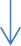 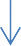 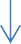 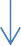 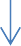 About the behaviour of The New Zealand Alpine Club’s staff member or volunteer(e.g. allegation about a staff member or volunteers’ behaviour towards a child)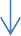 Outline safeguarding reporting procedure concerns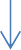 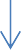 About the behaviour of another organisation’s staff member or volunteer(e.g. allegations reported about an individual working for a partner organisation)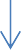 Outline safeguarding reporting procedure concernsAbout children and young people arising externally (e.g. at home, school or in the community)